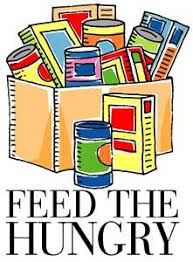 Local food pantries and programs in Louisiana near youThere are also locations that focus just on certain parishes. The centers can be run by churches or faith-based charities, non-profits, or even human service offices. They will also have free food and referrals, and the services are in addition to these statewide organizations. Find assistance near you in the following parishes.Baton RogueBossier ParishCaddo ParishCalcasieu ParishJackson, Lincoln, and Union Parish areaLafayette ParishOuachita ParishNew OrleansRapides ParishSt. TammanyFood Bank - Houma
254 Magnolia St.
Houma - LA, 70360
Call (985) 851-5523 for hours of distribution.A second center of Second Harvest Food Bank in city of Greater New Orleans and Acadiana
700 Edwards Avenue
New Orleans , LA 70123
Telephone: 504.734.1322 Free meals, emergency boxes of food, groceries, and more are provided to the low income and homeless. Other assistance such as referrals, shelter, and clothing may be available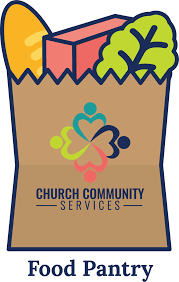 The Connection Church of the Nazarene4.8  (6) · Church of the Nazarene7.2 mi · Pearl River, LA(985) 863-5378Greater Northshore FGBC4.9  (20) · Baptist church0.8 mi · Slidell, LA(985) 649-8009True Life Church4.9  (22) · Baptist church6.5 mi · Slidell, LAOpens 8AM Tue · (985) 643-5870First Baptist Church-Slidell4.7  (6) · Baptist church2.3 mi · Slidell, LA⋅ 5PM · (985) 643-3456Hebron Baptist Church4.7  (24) · Baptist church70.0 mi · Denham Springs, LA(225) 665-6278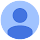 "... to get my food basket from the greater baton rouge food bank."Mandeville Christian Fellowship5.0  (6) · Church18.6 mi · Mandeville, LA(985) 626-3561Redemption Church of Lacombe4.9  (27) · Baptist church11.5 mi · Lacombe, LA(985) 882-5682"This church is a First Harvest Food Bank location and the people ..."House of Joy Church5.0  (5) · Church1.4 mi · Slidell, LAWalker Baptist Church4.7  (42) · Baptist church66.9 mi · Walker, LA(225) 665-8368"The food bank is so helpful for our community. Thanks for all your ..."Ncoh Food Pantry1.0  (1) · Church84.6 mi · Baker, LA(225) 774-5559United Churches5.0  (2) · Non-profit organization27.6 mi · New Orleans, LAOpens 7AM Tue · (504) 361-1661Holy Faith Temple Baptist Church4.9  (14) · Baptist church27.3 mi · New Orleans, LA(504) 525-0856Noah's Ark Missionary Baptist Church3.0  (3) · Baptist church29.9 mi · New Orleans, LA(504) 895-2050Gretna United Methodist Church4.5  (26) · United Methodist church29.9 mi · Terrytown, LA(504) 366-6685St Peter Ame Church4.5  (4) · Methodist church29.4 mi · New Orleans, LA(504) 482-5418Lovetouch Ministries4.2  (23) · Food bank29.0 mi · Gretna, LA⋅ Opens 10AM Tue · (404) 202-6316"They are awesome Loving ChurchCommunity!!! I was truly Blessed ..."DIRECTIONSOur Lady of Divine Providence Catholic Church4.2  (27) · Catholic church33.7 mi · Metairie, LA⋅ Opens 9AM Tue · (504) 466-4511Their website mentions food pantry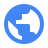 First Baptist Church of Chalmette4.2  (13) · Baptist church25.4 mi · Chalmette, LAOpen ⋅ Closes 6PM · (504) 277-2939Foodnet Food Bank of Lafayette, LA4.7  (13) · Social services organization134.2 mi · Lafayette, LA(337) 232-3663Mt Olive Ame Church4.9  (14) · Church1.7 mi · Slidell, LA(985) 641-6026Second Harvesters Food Bank of Greater New Orleans
1201 Sams Avenue
New Orleans - LA, 70123
Telephone - 504-734-1322
The location doe not provide direct aid. They offer goods to local pantries. Families need to stop by those centers for groceries or a meal.Gretna Food Bank
1400 Jefferson St.
Gretna, LA 70053
(504) 367-6676
Emergency boxes of food may be passed out.SpayMart
1202 Orange St.
New Orleans - Louisiana, 70130
504-838-9167Food Bank - Alexandria
3142 Baldwin Ave
Alexandria - LA, 71301
(318) 445-7038The Foodbank Of Covington Louisiana Inc.
Address 840 N Columbia St
Covington, LA 70433
985-893-3003
A number of local pantries partner with this non-profitFoodnet- The Greater Acadiana Food Bank
Address: 217 Surrey St.
Lafayette, LA 70501
Call (337) 232-3663Icons Food Bank
Address: 1411 N Market St.
Opelousas, LA 70570
Phone - (337) 594-8845
Call the non-profit in a crisis. The food banks focus on the less fortunate, seniors, and poor.God's Food Box
711 Mahlon St
Deridder, LA, 70634
(337) 463-4449Foodnet The Greater Acadiana Food Bank
Address - 307 Amanda Dr.
Lafayette - LA, 70507
Call: (337) 232-3663Lacombe United Methodist Church5.0  (1) · Methodist church11.7 mi · Lacombe, LA(985) 882-5781Tangi Food Pantry4.1  (8) · Food bank46.6 mi · Hammond, LA · In Town & Country Plaza⋅ Opens 8AM Tue · (985) 429-8551Church of Christ @ Northside4.9  (8) · Church139.5 mi · Opelousas, LA(337) 948-3535St. Peter Claver Catholic Church4.7  (130) · Catholic church27.5 mi · New Orleans, LA(504) 822-8059Hancock County Food Pantry4.6  (76) · Social services organization22.2 mi · Bay St Louis, MS ⋅ Opens 9AM Tue · (228) 467-2790Gretna Food Bank4.1  (24) · Social services organization⋅ Opens 10AM Tue · (504) 367-6676Infant Jesus of Prague Church4.4  (16) · Church30.9 mi · Harvey, LA(504) 368-1397Tangi Food Pantry5.0  (2) · Non-profit organization45.3 mi · Hammond, LA · In Zemurray Park⋅ Opens 1PM Tue · (985) 429-8551Second Harvest Food Bank4.7  (120) · Food bank33.5 mi · New Orleans, LA⋅ Opens 7:30AM Tue · (504) 734-1322Iglesia Bautista Getsemani4.9  (7) · Baptist church24.5 mi · New Orleans, LA⋅ Opens 9AM Wed · (504) 267-3941The Good Samaritan Ministry4.9  (24) · Non-profit organization2.8 mi · Slidell, LA · In St Luke the Evangelist Catholic(985) 641-6421Watersedge Church4.9  (101) · Church204.1 mi · Lake Charles, LA(337) 304-4523First United Methodist Church of Denham Springs4.8  (16) · Methodist church73.3 mi · Denham Springs, LA(225) 665-8995Jefferson Presbyterian Church4.4  (7) · Presbyterian church32.3 mi · Jefferson, LA(504) 309-9763Angie Baptist Church4.7  (3) · Baptist church48.9 mi · Angie, LA⋅ Opens 5:45PM Wed · (985) 986-2878City Of Kenner Food Bank4.4  (26) · Food bank35.4 mi · Kenner, LA⋅ Opens 9AM Tue · (504) 468-7220Greater Bogalusa Full GospelNo reviews · Church37.1 mi · Bogalusa, LA(985) 732-9463First Pentecostal Church4.9  (7) · Pentecostal church28.2 mi · New Orleans, LA(504) 822-6423First Pentecostal Church4.5  (12) · Pentecostal church25.5 mi · Chalmette, LA⋅ Opens 7PM Tue · (504) 267-0510Tabernacle of Hope5.0  (4) · Church139.9 mi · Lafayette, LA(337) 993-9798 SENIOR CITIZEN SERVICES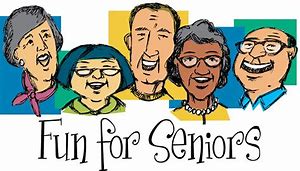 SERVICE INFORMATIONServices Elder / Senior Services, Food - Hot Meals, Food - Meal Delivery, Legal Aid, Prescription / Medication Assistance, Transportation Assistance, Utility AssistanceEligibility Low Income Parish residents and Senior Citizens

Congregate Meals, Food: Free Meals, Home Delivered Meals., Homemaker, Information and Assistance, Legal, Material Aid, Medical Alert, Health: Prescription Assistance, Medication Management, NFCSP Information and Assistance, NFCSP In-Home Respite, NFCSP Sitter Service, Food: Nutrition Education, Outreach, Elderly Services, Telephoning, Transportation, Utility Assistance, Wellness, Council on AgingRight at HomeHome health care service in the St. Tammany Parish, Louisiana3.9 miAddress: 1301 Brown switch Rd suite e, Slidell, LA 70461Phone: (985) 288-5940Anderson at SummerfieldAssisted living facility in the St. Tammany Parish, Louisiana3.9 miAddress: 4108 Dauphine St, Slidell, LA 70458Phone: (985) 646-4677Senior Care of LouisianaSenior citizen center in Metairie, LouisianaLocated in: Metairie Office TowerAddress: 433 Metairie Rd # 301, Metairie, LA 70005Phone: (504) 836-6999Hammond Council On AgingSenior citizen center in Hammond, LouisianaAddress: 207 E Church St, Hammond, LA 70401Closes 5PMPhone: (985) 345-5000Marrero Senior CenterSenior citizen center in Marrero, LouisianaAddress: 4420 7th St, Marrero, LA 70072Phone: (504) 340-8336Jefferson Senior CenterSenior citizen center in Jefferson Parish, LouisianaAddress: 4518 Jefferson Hwy, Jefferson, LA 70121Hours: Closes soon: 3PM ⋅ Opens 8AM WedPhone: (504) 734-0817Kenner Senior CenterSenior citizen center in Kenner, LouisianaAddress: 641 Compromise St, Kenner, LA 70062Phone: (504) 468-7510Harahan Senior CenterSenior citizen center in Harahan, LouisianaAddress: 100 Elodie St, Harahan, LA 70123Phone: (504) 737-3810Rapides Senior Citizens ServicesSenior citizen center in Pineville, LouisianaAddress: 209 E Shamrock Ave, Pineville, LA 71360Phone: (318) 448-4013Livingston Council On AgingSenior citizen center in Denham Springs, LouisianaAddress: 949 Government Dr, Denham Springs, LA 70726Phone: (225) 664-9343Anderson at SummerfieldAssisted living facility in the St. Tammany Parish, Louisiana3.9 miAddress: 4108 Dauphine St, Slidell, LA 70458Hours: Open 24 hoursPhone: (985) 646-4677Appointments: lifeatsummerfield.comThe Blake at Colonial ClubAssisted living facility in Harahan, LouisianaAddress: 7904 Jefferson Hwy, Harahan, LA 70123Phone: (504) 737-7770Bogalusa Senior CenterSenior citizen center in Bogalusa, LouisianaAddress: 603 Willis Ave, Bogalusa, LA 70427Open ⋅ Closes 6PMPhone: (985) 732-6869 AARP Senior Employment ServicesSenior citizen center in New Orleans, LouisianaAddress: 2475 Canal St # 248, New Orleans, LA 70119Phone: (504) 822-2671New Orleans Council on Agingsocial services organization in New Orleans, LouisianaLocated in: Financial Planning CenterAddress: 2475 Canal St #400, New Orleans, LA 70119Phone: (504) 821-4121Elderly Affairs OfficeSocial services organization in Baton Rouge, LouisianaAddress: 525 Florida St # 4, Baton Rouge, LA 70801Hours:  ⋅ Opens 9AM Tue
Phone: (225) 342-7100St Bernard Council On AgingSenior citizen center in Chalmette, LouisianaAddress: 8201 W Judge Perez Dr # A, Chalmette, LA 70043Hours: Open ⋅ Closes 3:30PMPhone: (504) 278-7335One Touch Sitter Services Inc. | House Sitting Services, Elderly Sitter Service, Long Term House Sitting, Private Sitter for Elderly in Harvey, LAHome health care service in Harvey, LouisianaLocated in: Fountain Park CentreAddress: 1901 Manhattan Blvd #124, Harvey, LA 70058Hours: opens 9AM 
985-846-6475Jefferson Council on Aging - Main OfficeNon-profit organization in Metairie, LouisianaAddress: 6620 Riverside Dr, Metairie, LA 70003Hours: Opens 8:30AM TuePhone: (504) 888-5880Bogalusa Senior CenterSenior citizen center in Bogalusa, LouisianaAddress: 603 Willis Ave, Bogalusa, LA 70427Open ⋅ Closes 6PMPhone: (985) 732-6869St Charles Senior CenterSenior citizen center in Norco, LouisianaAddress: 149 Apple St, Norco, LA 70079Phone: (985) 764-7025St. Charles Council on Aging, Inc.Senior citizen center in Hahnville, LouisianaAddress: 626 Pine St A, Hahnville, LA 70057Hours: Closes 4PMPhone: (985) 783-6683La Place Senior Citizens CenterSenior citizen center in Reserve, LouisianaAddress: 214 Regala Park Rd, Reserve, LA 70084Phone: (985) 479-0272Tangipahoa Voluntary Council on AgingSenior citizen center in Amite City, LouisianaAddress: 106 N Bay St, Amite City, LA 70422Phone: (985) 748-7486Senior Resource GuideSenior citizen center in Metairie, LouisianaAddress: 1412 Sigur Ave, Metairie, LA 70005Phone: (504) 828-6362St James Council on AgingADDRESS5153 Canatella St Convent, LA 70723HOURSMon - Fri; 8:00 am - 4:30 pmCONTACT INFORMATIONPhone 225-562-2372